Doctor of Education Exceptional Learners Concentration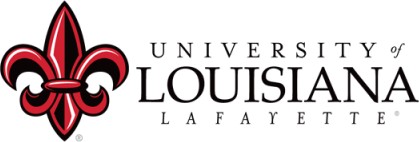 Exceptional Learners are present in every school and at all grade levels. Exceptional learners include students with disabilities, gifted and twice-exceptional learners. Education leaders need to know the needs, legal requirements and best practices in serving these students. This eighteen (18) hourconcentration provides candidates with critical information on who are exceptional learners, what are the legal responsibilities for this population and ways to facilitate and support teachers serving these students with what needs to happen instructionally in order for these students to reach their potential.WHO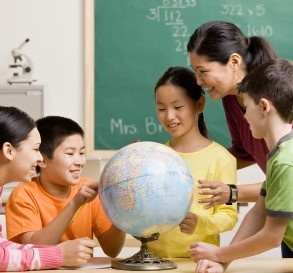 Anyone who has a Master’sdegree in Educational Leadership,Curriculum & Instruction, or a related education field.WHATAn opportunity to specialize inboth ends of the special education continuum in order to makedecisions for schools and the students they serve.HOWCoursework available using an executive/blended format forcoursework plus extensive field experience in the community.Courses are available Fall,Spring, or Summer semesters. For further information, contact Graduate Coordinators:	Dr. Christine Briggs	Dr. Donna Dugger Wadsworthcbriggs@louisiana.edu	dwadsworth@louisiana.edu RESEARCH CORE CURRICULUM(18 hours)EDFL 571 Applied Statistics in Education (or equivalent)EDLD 800 Introduction to Research Design inEducational  LeadershipEDLD 801 Writing for Research in Educational LeadershipEDLD 802 Quantitative Methods in Educational LeadershipEDLD 803 Qualitative Methods in Educational LeadershipEDLD 880 Research Practicum in Educational Leadership EDUCATIONAL LEADERSHIP/ SPECIALIZATION CURRICULUM(36 hours)EDLD 810 Leadership Theory and PracticeEDLD 820 Legal Issues and Ethics in Educational OrganizationSPED 890 Contemporary Issues in the Education of Exceptional LearnersSPED 891 Supervision of Educational Services for Exceptional LearnersSPED 892 Social, Emotional, & Behavioral Leadership Supports for Exceptional LearnersSPED 893 Accommodations, Modifications, andInterventions for Exceptional Learners: A Leaders RoleSPED 894 Collaborative Leadership to Support Exceptional EducationSPED 895 Leadership in Encouraging Creative and Critical Thinking Learning EnvironmentsPlus 12 additional hours in leadership DOCTORAL DISSERTATION                (6 hours)EDLD 900 Doctoral Dissertation SeminarEDLD 999 Dissertation Research and Dissertation EDUCATIONAL LEADERSHIP/ SPECIALIZATION CURRICULUM(36 hours)EDLD 810 Leadership Theory and PracticeEDLD 820 Legal Issues and Ethics in Educational OrganizationSPED 890 Contemporary Issues in the Education of Exceptional LearnersSPED 891 Supervision of Educational Services for Exceptional LearnersSPED 892 Social, Emotional, & Behavioral Leadership Supports for Exceptional LearnersSPED 893 Accommodations, Modifications, andInterventions for Exceptional Learners: A Leaders RoleSPED 894 Collaborative Leadership to Support Exceptional EducationSPED 895 Leadership in Encouraging Creative and Critical Thinking Learning EnvironmentsPlus 12 additional hours in leadership